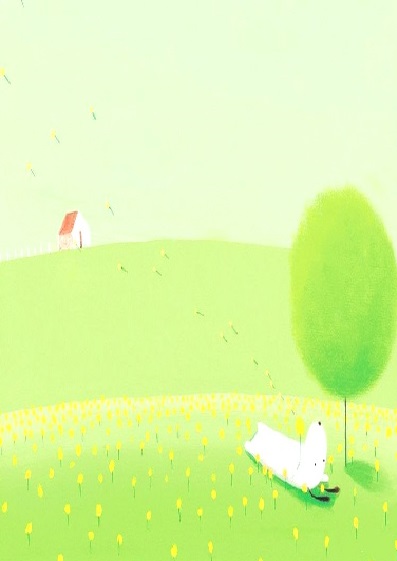 導師:  沈玫宜          系別班級:  幼保二甲得獎感言:	感謝學校給予肯定。的確在這學期帶領學生過程中遇到幾次學生棘手的感情及意外事故需要處理，在在考驗老師的輔導公立。也深刻感受到，當導師的責任重大，要能夠在學生遇到困難的時候，主動給予安慰，這對幼保系的女生們似乎特別重要。然而，導師不是每學期都有機會上到自己學生的必修課程，如何能夠與學生建立群體性的關係就是一個大考驗。尤其要帶領自我主義越來越趨明顯的大孩子們，更需要的是與他們先能夠建立一個良好的〝互動關係〞。	剛好知道系上有老師剛好有自己班級同學的必修課程，主動要求協助聯繫服務學習的機構(嘉義縣下談國小附設幼兒園)，並藉此機會帶領同學一起參與活動。過程中與同學一起帶領活動，再利用下午時間來個小班遊活動(請康樂股長與同學自行決定地點)。難得的機會，幾乎全班同學都到齊。全班同學一起搭遊覽車出遊，在車上有說有笑，還可以一起唱卡啦OK；瞬間平時疏離的感情都拉近了。平常不太說謝謝的孩子，能夠在下車時主動說出「謝謝老師」，也就就明白這樣的團體性活動是有幫助的。	活動過後，也請班級幹部幫忙把照片列印成相片，送給每一位同學一人一張當作學期小禮物，希望當她們每次看到照片時，可以再次回味那全班一起活動時的美好，也感受到人際關係的重要性! 再次謝謝學校的肯定。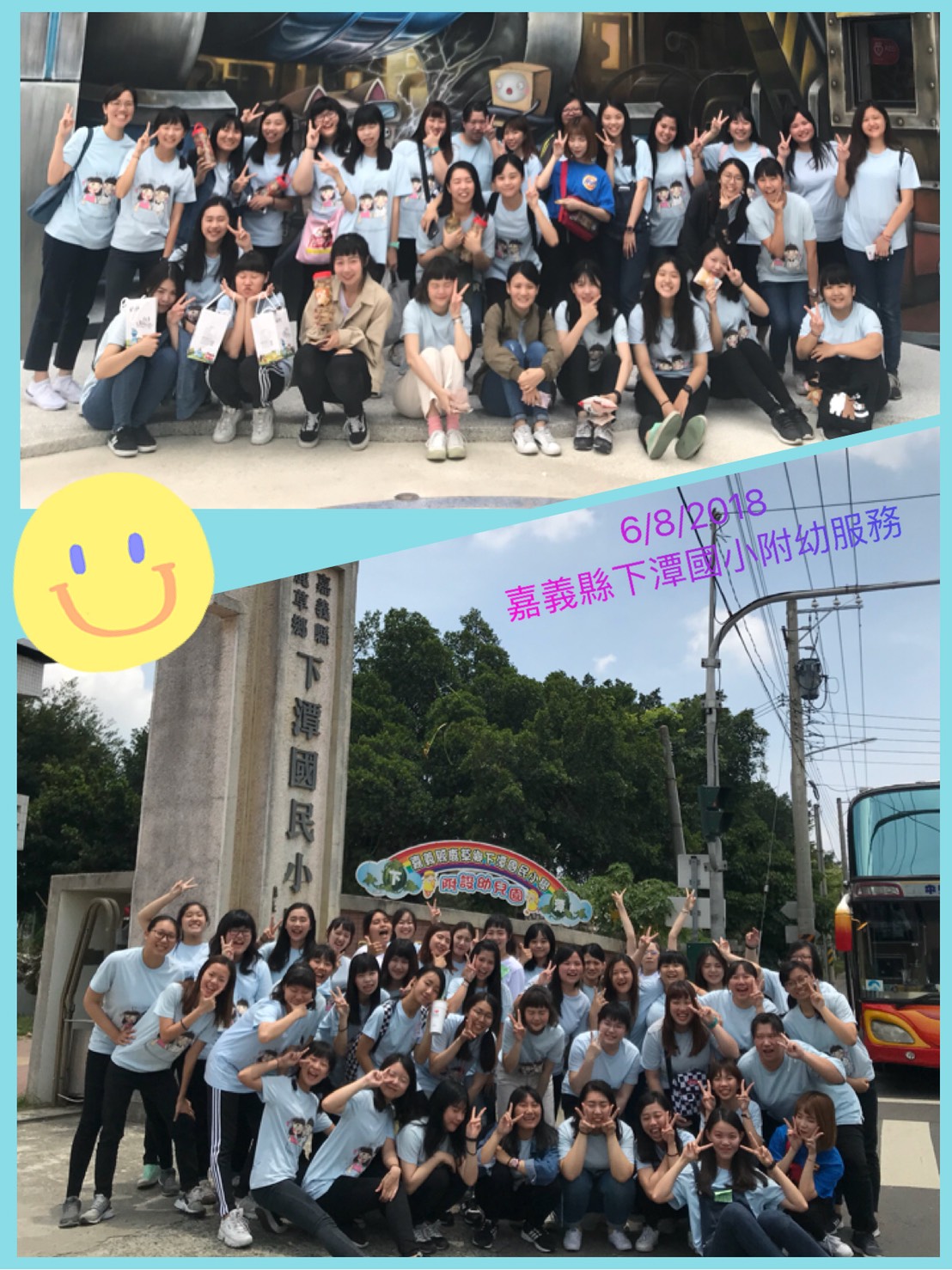 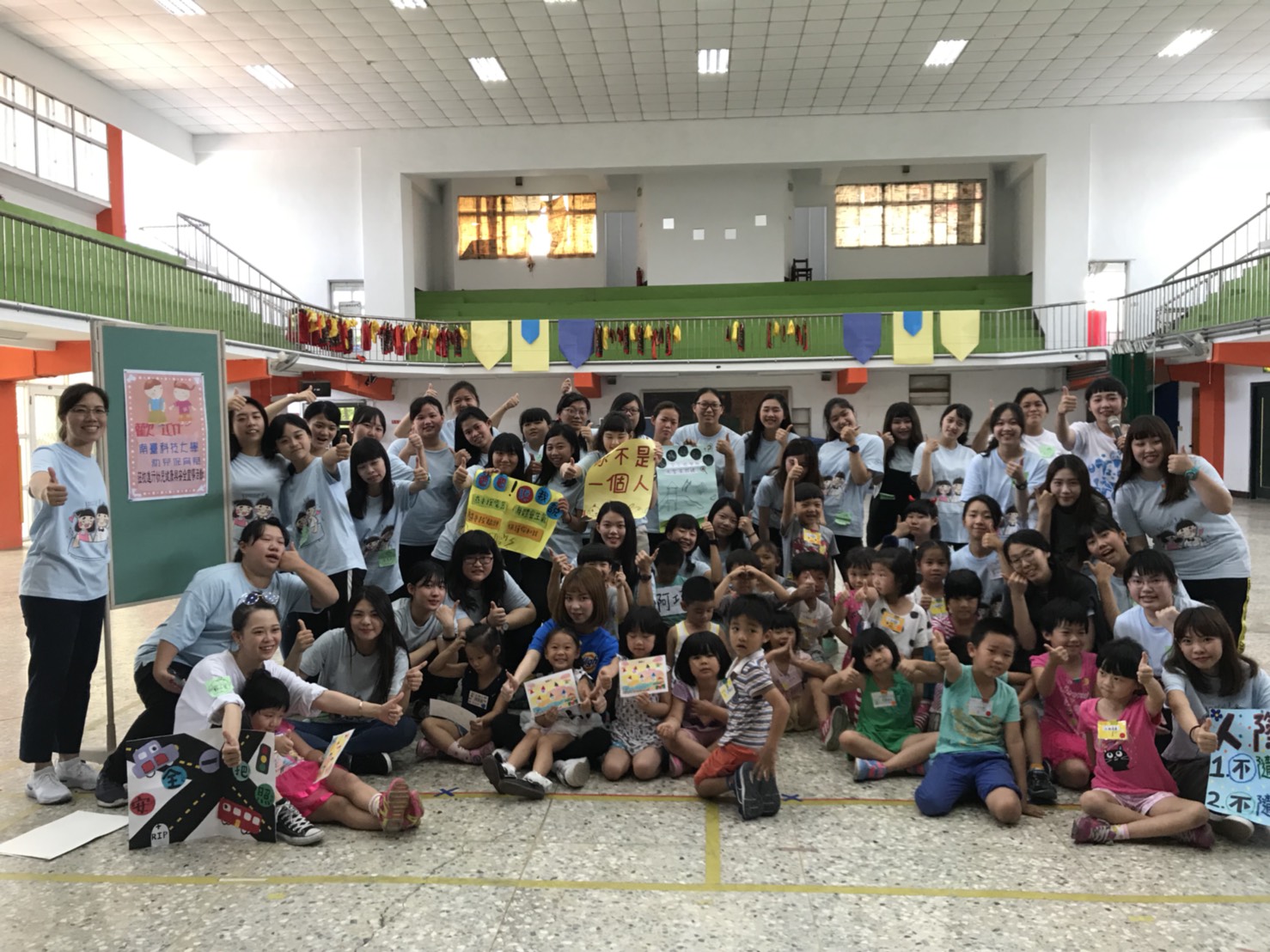 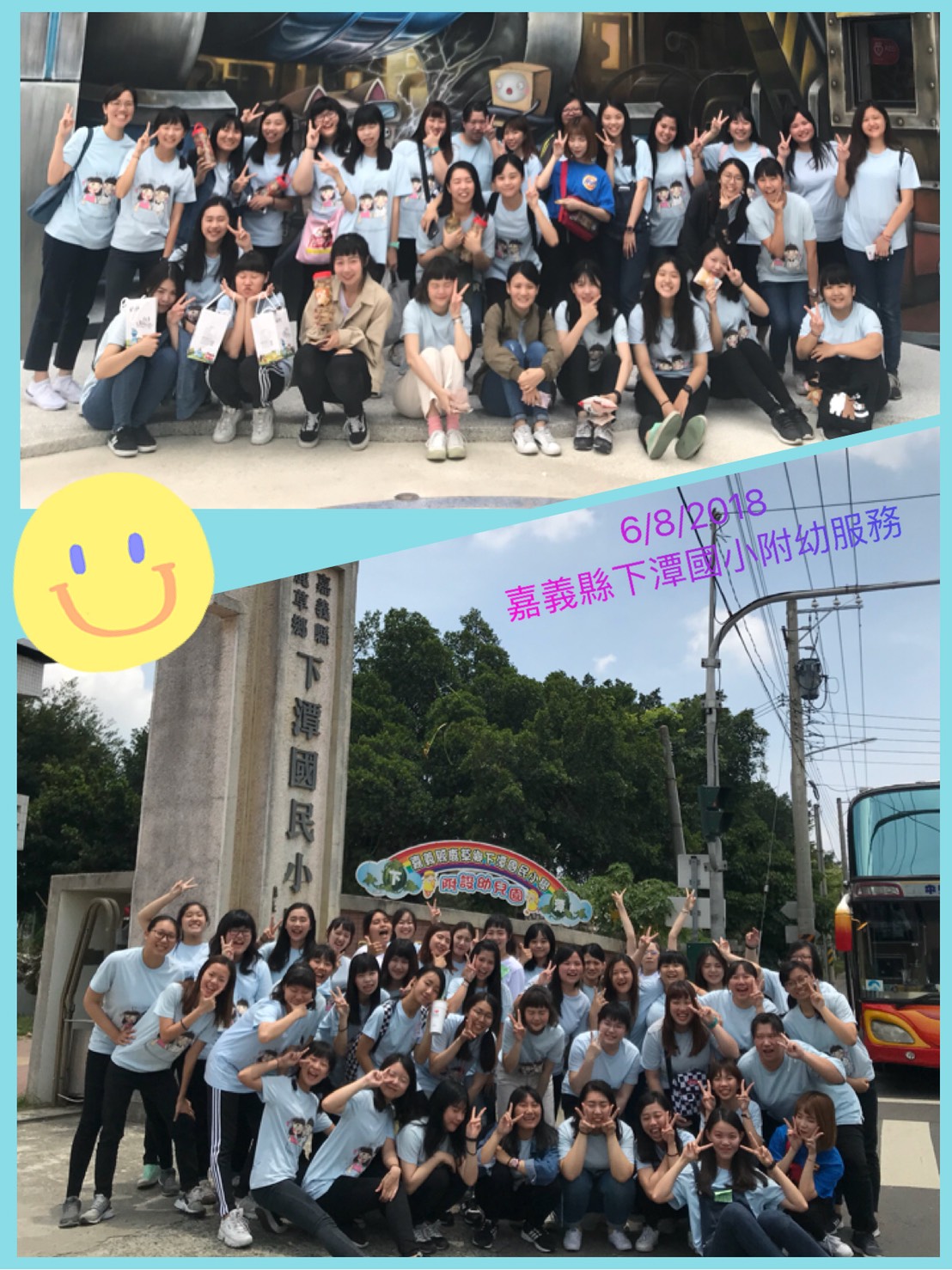 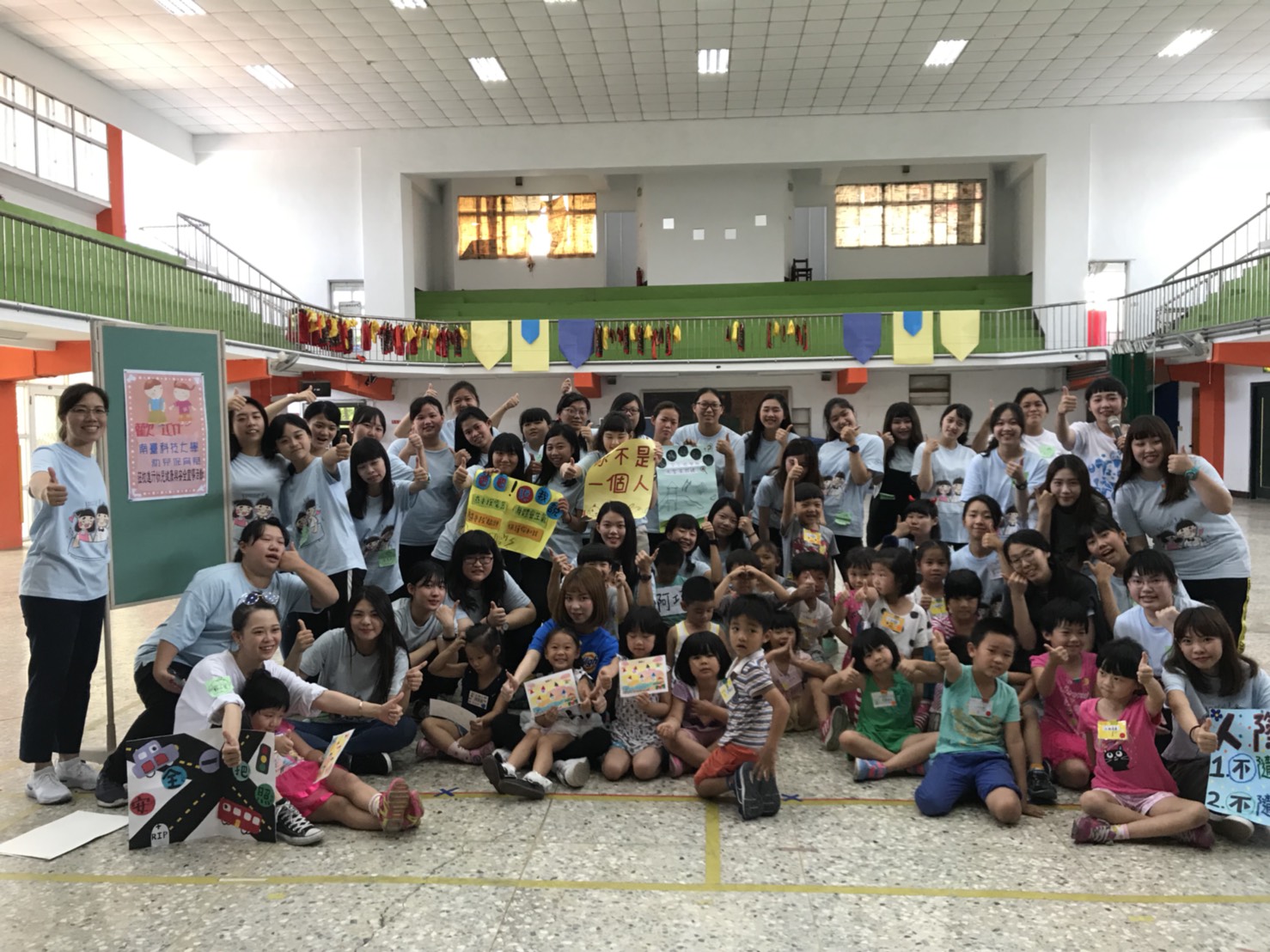 